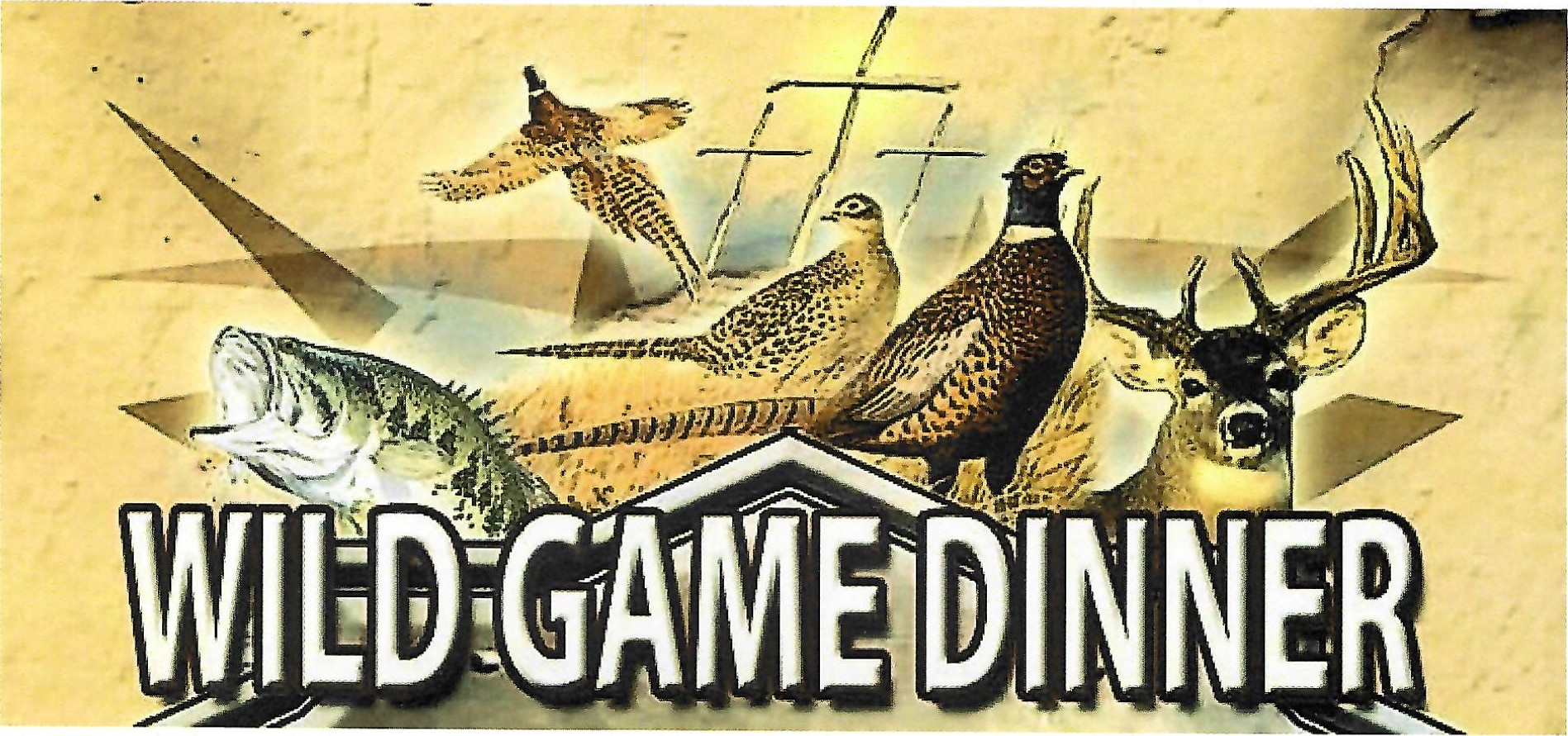 Fairfield County Fish & Game Where: Anthonys Lake Club, DanburyWhen: Saturday, March 23, 2024Doors open at 5.30pm for Appetizers.BEER, WINE, SODA DOOR PRIZES - RAFFLESTickets: $60.00 (cash or check)See Kevin Dee for tickets!